Full Council Meeting AgendaNote: Following Open Meeting Law, 13D, this meeting is held fully electronically due to the health pandemic of COVID-19April 13, 20222:00 to 4:00 pm2:00 pm:	Call to order by Chair (5 minutes)ACTION: Approval of Agenda with majority voteACTION: Approval of Minutes February 9, 20222:05 pm:	Welcome and introductions by Chair (5 minutes)2:10 pm:	Governance Systems Committee-led discussion, potential changes (30 min)2:40 pm:	Review and approval of final Ends Policy Quadrant policy (20 min)3:00 pm:	Staff Reports on 2020 progress (20 minutes)Legislative, Communications, Worker Compensation, Access Contacts & Training3:20 pm:	Staffing Updates (15 minutes)3:35 pm:	Financial Report (10 minutes)3:45 pm:	Return to office plans and in-person meetings (10 minutes)3:55 pm:	Public Comment (5 minutes).4:00 pm:	AdjournLink: ZoomGovPasscode: 136788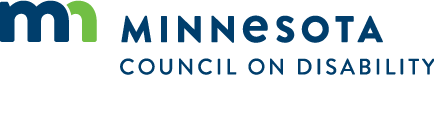 